Београд, 	28. 2. 2020.Број: 	30РЕГИСТРАЦИЈА КЛУБОВА И ИГРАЧА У 2020. ГОДИНИШаховски савез Централне Србије вршиће од 1. до 31. марта  и од 15. до 30. јуна 2020. године регистрацију шаховских клубова са територије Шаховског савеза Централне Србије и Косова и Метохије.За регистрацију клуба за текућу годину клуб је обавезан да достави:Попуњен формулар за регистрацију клуба за 2020. годину у електронском облику на маил csregistracija@gmail.com.	 Слике за све чланове клуба у у електронском облику минимално 160х200 а максимално 250х300 пиксела (сликати портрет изблиза)Поред горе неведеног клубови треба да доставе и следеће:Формулар за регистрацију који је достављен у електронском облику доставити га и у штампаном са печатом и потписом потписом овлашћеног лица,Исписницу(е) за играче који прелазе из клуба у клуб, доставити електрпнски,Брисовницу уколико играч прелази из другог такмичарског подручја (ШС Београда и ШС Војводине),Такса за регистрацију у 2020. години износи:за клубове Прве лиге Србије по 30.000 динара, за клубове Прве лиге Централне Србије по 28.000 динара,за клубове Друге лиге Централне Србије (Исток и Запад) по 24.000 динара,за клубове Лига ЦС (Исток, Запад, Север и Југ) по 13.000 динара,за клубове Регионалних и Окружних лига по 7.000 динара.Напомена: У таксу за регистрацију укључена су и: такса за окружне шаховске савезе, омладинска такса (за клубове Прве лиге Србије, Прве и Друге лиге ЦС која се враћа клубовима уколико им екипа буде наступила на Омладинској лиги Централне Србије за 2020. годину) и по два примерка часописа „Из шаховског угла“ (излазиће квартално) који ће се клубовима дистрибуирати преко окружних шаховских савеза или директно.Горе наведене таксе уплатити искључиво на жиро-рачун ШАХОВСКОГ САВЕЗА ЦЕНТРАЛНЕ СРБИЈЕ, Београд, број 160-19343-53. Без уплаћене таксе у пуном износу као и за клубове који имају дуговања из предтодних година неће бити извршена регистрација, а самим тим неће учествовати у систему такмичења ШСЦС за 20120. годину.Напомена: Шаховски савез Централне Србије je од 2016. године прешао на издавање нових пластичних члански карата, са сликом. Шаховски клубови којима су издате нове чланске карте обавезни су да их доставе исте Шаховском савезу Централне Србије на оверу за 2020. годину.За све које доставе слике у електронском облику слике биће издате нове чланске карте са сликом, без надокнаде.Биће издате и чланске карте за оне који немају слику а када доставе слику у електронском облику биће издата нова чланска карта са сликом уз надокнаду од 500 динара, по чланској карти, које се уплаћују на жиро рачун Савеза.За клубове који не изврше регистрацију до 30. јуна текуће године сматраће се да су престали да буду чланови шаховске организације (Правилник о регистрацији, члан 10.). Чланови клуба који није обновио регистрацију могу без исписнице да се региструју за други клуб 15 дана пре почетка односног лигашког такмичења са правом наступа "одмах".Шаховски савез Централне Србије објавиће, најкасније до 31. јула списак клубова који се нису регистровали за 2020. годину, а били су регистровани за 2019. годинуУ оквиру шаховског клуба, као правног лица, може се регистровати више клубова – огранака. Услови регистрације за овако формиране клубове (огранке) су исти као и за остале клубове: обавезна чланарина према рангу такмичења и списак са минимум 15 играча на попуњеном на обрасцу за регистрацију клуба и доказ - решење АПР да је регистрован као огранак.Регистрација страних играчаДа би страни играч био регистрован за клубове ШСЦС клубови су обавезни да уплате ШСЦС по 15.000 динара најкасније 15 дана пре почетка односног такмичења и доставе име страног такмичара. Клуб има право да региструје више иностраних шахиста, а право наступа на такмичењу за клуб у сваком колу има само један.  Регистрација страних играча за клубове који се такмиче у Првој лиги Србије или Купу Србије претходно се достављају Шаховском савезу Србије који треба да изда сагласност.Двојна регистрација	Омладинци-ке рођени 2000. године и млађи морају бити регистровани на основну регистрацију за клубове Прве лиге Централне Србије, Друге лиге Србије (Запад и Исток) и Лига ЦС (Север, Запад, Исток и Југ). Омладинци-ке могу добити сагласност ових клубова да се регистрију на двојну регистрацију за клубове Прве лиге Србије и окружних лига као и за клубове других такмичарских подручја.Судије	Одлуком Управног одбора ШСЦС сваки клуб приликом регистрације мора регистровати најмање једног квалификованог шаховског судију (клупског, регионалног, републичког или вишег ранга).С Е К Р Е Т А Р ШСЦСМиливоје Миливојевић, с.р.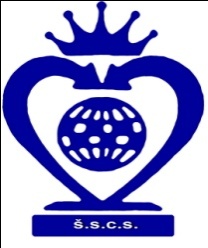 ШАХОВСКИ САВЕЗ ЦЕНТРАЛНЕ СРБИЈЕБеоград, Нушићева 25/II, Тел-факс: 011-3222447, 3222448www.sah-centralnasrbija.com    Е-маил:  cs_sah@verat.net